 БОЙОРОҠ                                                                                               РАСПОРЯЖЕНИЕ   № 3-к                                                                           от «31» января 2023 годаО присвоении классного  чинаХисматуллиной  Г.Х.В  соответствии с  Законом  Республики Башкортостан   от  28.05.2009  года № 129-з «О порядке присвоения и сохранения классных чинов муниципальных служащих в Республике Башкортостан» (в ред. Законов РБ от 28.12.2011 № 476-з, от 04.03.2014 № 63-з) присвоить очередной классный чин Хисматуллиной  Гульзие  Хайрнасовне, управляющего  делами администрации  сельского  поселения  Кузяновский  сельсовет муниципального района Ишимбайский район Республики Башкортостан, классный чин «советник муниципальной  службы  2  класса». Основание: заявление  Хисматуллиной  Г.Х. от 31.01.2023 г.Глава администрации			                    Шаяхметов  И.А.С распоряжением ознакомлена_______________«_____»_________20____г.                                                        (подпись, дата)Башкортостан Республикаhы Ишембай районы муниципаль районы Көҙән  ауыл советы ауыл биләмәhе хакимиәте 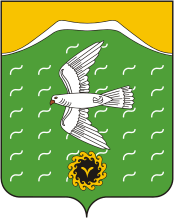 Администрация сельского поселения Кузяновский сельсовет муниципального района Ишимбайский район Республики БашкортостанСовет  урамы, 46,Көҙән  ауылы, Ишембай районы, Башкортостан Республикаһы453234Тел.; 8(34794) 73-243, факс 73-200.Е-mail: kuzansp@rambler.ru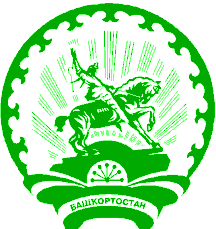 ул. Советская, 46,с.Кузяново, Ишимбайский район, Республика Башкортостан453234Тел.; 8(34794) 73-243, факс 73-200.Е-mail: kuzansp@rambler.ru